DIU URGENCES CHIRURGICALES DIGESTIVESSéminaire  Paris Polytraumatisés-Traumatismes de l’abdomen ouvert ou fermémars 2019Hôpital de la Pitié-Salpêtrière, Métro Saint Marcel (Ligne 5)Faculté de Médecine  Pierre et Marie curie (Paris 6)91 Boulevard de l’hôpital, 75013 ParisJour 1 (7h) : Organisation des systèmes de secours pré hospitaliers et hospitaliers. Les grands principes de la prise en charge des traumatisés graves de l’abdomen9h-10h : Organisation générale des secours hospitaliers, Plan Blanc, plan nombreuses victimes, organisation de la chirurgie en situation de guerre et/ou catastrophe 10h-10h45 : Prise en charge pré hospitalière du blessé de l’abdomen et du polytraumatisé : les principes de base Pause 15 min11h-12h : Prise en charge hospitalière du polytraumatisé : Rôle des différents intervenants, bilan à l’admission, stratégie diagnostique et thérapeutique 12h-13h : Bilan radiologique (échographie, scanner, artériographie) : les points essentiels à connaître, les pièges abdominaux et thoraciques Déjeuner libre 1h14h-16h : La « damage control rescuscitation » : comment optimiser la réanimation pré-chirurgicale. Briser le cercle hypothermie, acidose, hémorragie. Prévention et traitement Pause 15 min16h15-17h : Concept et techniques du damage control vu par un militaire 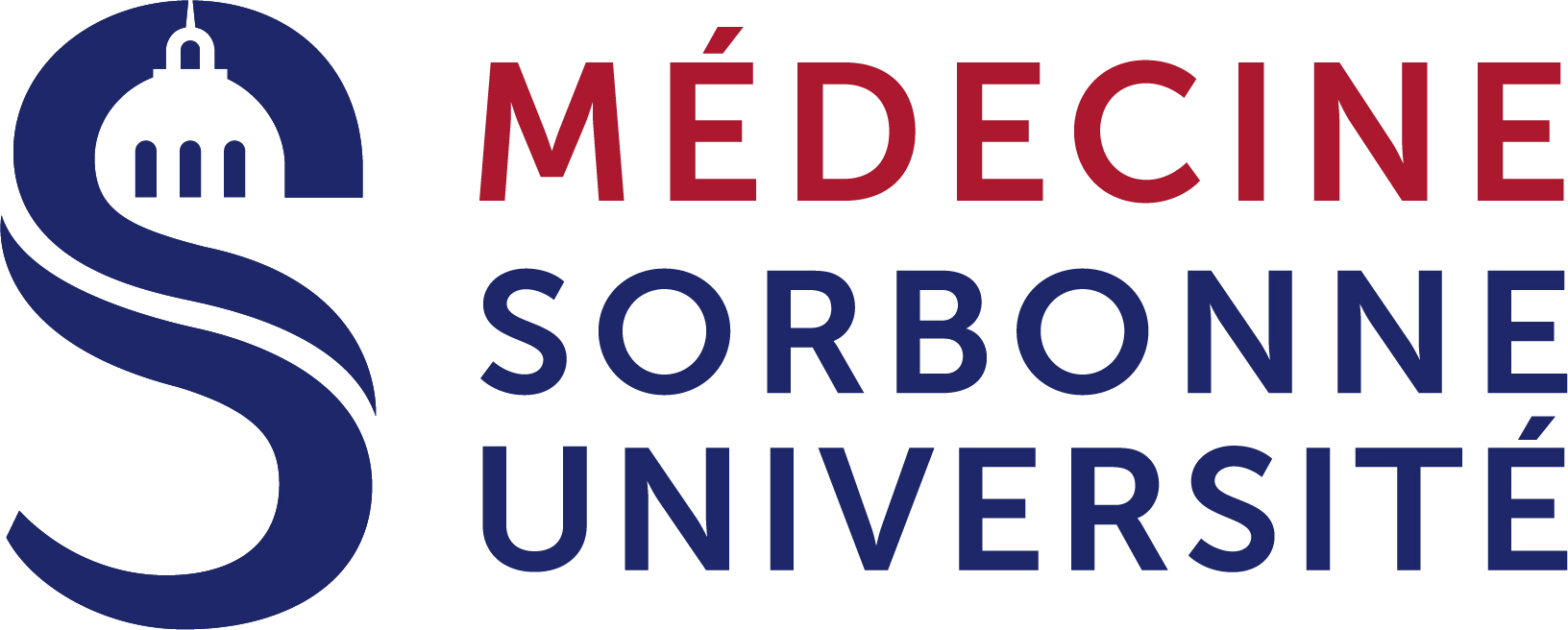 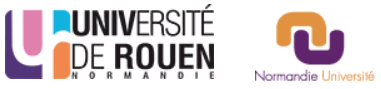 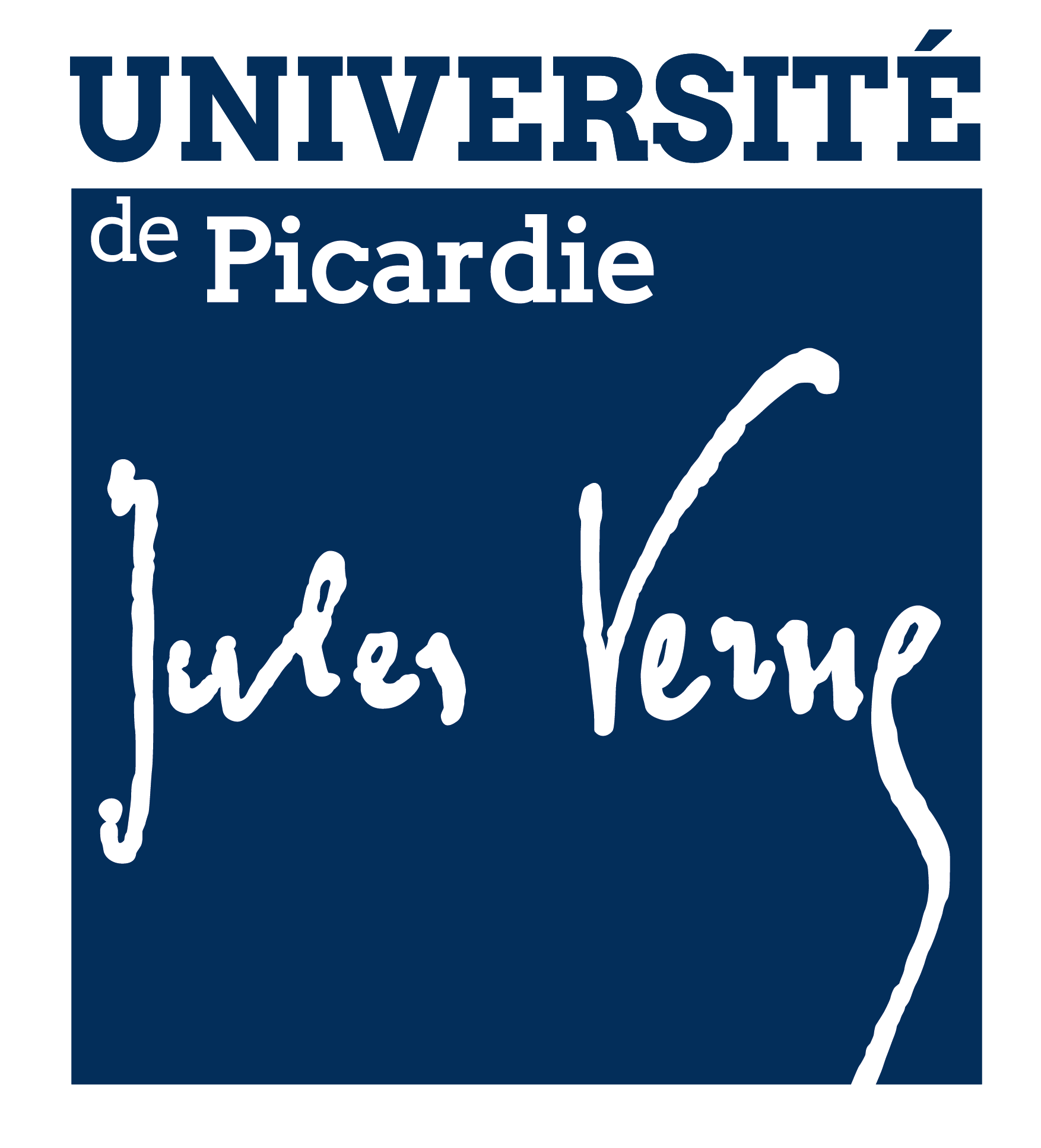 JOUR 2 (7h) : Situations pratiques9h-9h45h Traumatisme des organes pleins : foie-rate : quand surveiller, opérer, emboliser ? 9h45-10h45 : Plaies par armes à feu, armes blanches : principes de prise en charge. Notions de balistique Pause 10h45h-11h30 : Traumatisme des organes creux : intestin grêle, colon, Traumatisme duodénal et pancréatique 11h30h-12h30 : cas clinique interactif : réanimation, imagerie, chirurgie Déjeuner libre13h30h-14h30 : Principes généraux de la prise en charge des polytraumatisés et traumatisés de l’abdomen par le chirurgien 14h30-15h30 : Les situations complexes, Comment faire face : traumatisme thoracique ±  plaies digestives associés aux traumatismes des organes pleins, pneumopéritoine isolé, désinsertion du mésentère, hématome rétropéritonéal 15h30-16h30: L’hémostase par le chirurgien digestif : laparotomie écourtée, damage control, les packings (foie, pelvis, rétropéritoine). 16h30-17h30 : les abords vasculaires pour un chirurgien digestif : clampage aortique, abord rapide de la veine cave, abord des vaisseaux ilio-fémoraux, abords thoraciques 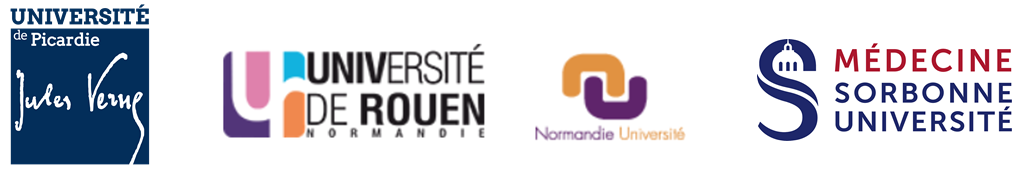 